الجمهورية الجزائرية الديمقراطية الشعبية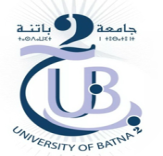 وزارة التعليم العالي والبحث العلميجامعة باتنة -2- الشهيد مصطفى بن بولعيدكلية التكنولوجياقسم الرياللقب: ............................................................................................................................................................................................................الاسم: ..............................................................................................................................................................................................................تاريخ ومكان الازدياد: ........................................................................................................................................................................العنوان: ....................................................................................................................................................................................................................................................................................................................................................................................................................................دورة البكالوريا: .................................................شعبة الباكالوريا:............................................................................................الشهادة المتحصل عليها إن وجدت: ............................................................................................................................................ الاختصاص: ..............................................................................................................................................................................................الطالب (ة) أجير(ة) :		 نعم                 لا			إسم المستخدم :..............................................................................................................................................................................................السنة الجامعية : ....................................................................................................................................................................رقم الهاتف: .......................................................................................................................................................................................................البريد الالكتروني: ............................................................................................................................................................................................إمضاء الطالبكتابة الاسم واللقب بالأحرف اللاتينية:Nom : ……………………………………………………………….Prénom :……………………………………………………………